                                         РАСПОРЯЖЕНИЕ26   марта   2018года                                                        №12Об утверждении проекта организациидорожного движения на автомобильных дорогахобщего пользования местного значения сельского поселения Азяковский сельсовет МР Бураевский район РБУтвердить проект организации дорожного движения  на автомобильных дорогах общего пользования местного значения сельского поселения  Азяковский сельсовет муниципального района Бураевский район Республики Башкортостан.Согласно акта о выполненных работ ООО «ДорГеоСервис» г.Уфы перечислить денежные средства в сумме 99900 (девяносто девять тысяч девятьсот )рублей..Контроль за исполнением настоящего распоряжения оставляю за собой.Глава сельского поселения                                                 А. Т. МухаяровБАШҠОРТОСТАН РЕСПУБЛИКАҺЫ
БОРАЙ РАЙОНЫ МУНИЦИПАЛЬ РАЙОНЫНЫҢ ӘЗӘК АУЫЛ СОВЕТЫ АУЫЛ БИЛӘМӘҺЕ ХАКИМИӘТЕ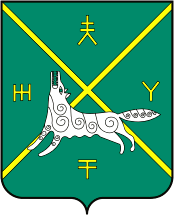 АДМИНИСТРАЦИЯ  СЕЛЬСКОГО ПОСЕЛЕНИЯ АЗЯКОВСКИЙ СЕЛЬСОВЕТ МУНИЦИПАЛЬНОГО РАЙОНА  БУРАЕВСКИЙ РАЙОН
РЕСПУБЛИКИ БАШКОРТОСТАН